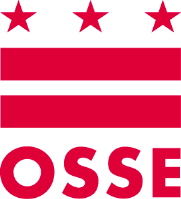 DC 거주 확인 신청서학교 이름이 양식을 사용할 때 거주 검증 지침을 참조하십시오.A 부분.  일반 거주 확인 (모든 학생들에 대해 반드시 학교 교직원이 작성해야 합니다)나는 여기서  	,  	,의 부모/보호자/간병인부모, 보호자, 간병인 이름	학생 성명 	,	 	현재 DC의 집 주소	전화번호 (해당되는 경우)가 학생을 학교에 등록시키고 그의 컬럼비아 특별구 거주를 증명하는 다음의 문서들을 제출한 사람이라는 것을 확인합니다: (A)   다음 항목들 중 하나면 DC 거주를 확립하는데 충분합니다. 		급여 명세서, 지난 45일 이내의 발행일이 있으며 학생을 등록시키는 간병인의 이름을 포함하고 그의 현재 DC 집 주소와 현재 세금 연도에 대한 DC 개인 소득세의 원천징수를 나타냅니다; 또는  		지난 12달 이내에 학생을 등록하는 간병인에게 발급된 컬럼비아 특별구 정부로부터의 재정 지원의 공식 문서, 빈곤 가족을 위한 임시 지원(TANF), 메디 케이드, 주 아동 건강 보험 프로그램(SCHIP), 주택 지원 또는 기타 프로그램을 포함하며 이에 국한되지 않습니다; 또는 		지난 12달 이내에 학생을 등록하는 간병인에게 발급된 그의 현재 DC 집 주소를 나타내는 보충 보안 소득 연간 혜택 알림; 또는 		DC 세금 및 수익 사무소에 의해 인증된 세금 정보 인증 면제 양식, 학생을 등록하는 간병인의 이름과 이전 세금 연도의 DC 세금 지불의 증거가 있어야 한다; 또는  		학생의 이름, 학생을 등록하는 간병인의 이름, 그들의 현재 DC 집 주소를 나타내는 군사 주거 주문, 거주 확인 편지 또는 DEERS 성명서; 또는 		법원 명령 양식에서 어린이가 컬럼비아 특별구의 피보호자이라는 것을 증명합니다; 또는  		현재 학년의 4월 1일 이후 발급일이 있는 대사관 편지, 학생을 등록하는 간병인의 이름을 나타내며, 학생을 등록시키는 사람과 그 학생이 컬럼비아 특별구에 있는 대사관 자산에서 살고있음을 나타내는 공식적인 대사관 도장이 있는 성명서.(B)   또는 위에 나열한 항목들이 적용되지 않는 경우, 아래에 나열한 항목들 중 두가지면 DC에 거주하는 증거로 충분합니다. 아래의 각 항목들의 주소와 이름은 동일해야 합니다. 		학생을 등록하는 간병인의 이름과 그의 현재 DC 집 주소를 나타내는 만료되지 않은 DC 모터 차량 등록증; 		2달 이내 동안의 거주 직전 고려사항 임대의 지불 영수증 또는 취소된 지불 수표가 있는 만료되지 않은 임대 계약,  학생이 실제로 거주하고 있는 현재 DC 주소; 		학생을 등록하는 간병인의 이름의 만료되지 않은 DC 모터 차량 운전자 허가 또는 공식 정부가 발급한 비운전자 신분증, 그의 현재 DC 집 주소를 나타낸다; 또는 		한가지 공공 요금 (가스, 전기, 물 요금들만이 적용가능하다), 학생을 등록하는 사람의 이름과 현재 DC 집 주소, 요금의 지불 영수증 또는 취소된 지불 수표가 있다. 지불 영수증 또는 취소된 수표는 반드시 거주 고려사항 직전 2달 이내 동안의 것이어야 한다.나는 위증의 처벌에 따라 제출한 문서들을 개인적으로 검토하였으며 내가 아는 지식, 정보, 확신으로는 위에서 제출한 정보들이 사실이라는 것을 확인합니다. 나는 또한 이 양식에 지원한 모든 문서들이 학교에 남아있게 되며 요청에 따라 OSSE, 외부 감사, 그리고 DC 감찰 사무소, DC 법무장관 사무소 등을 포함하며 이에 국한되지 않는 기타 기관들에 제공될 수 있다는 것을 맹세합니다.-----------------------------------------------------------------------------------                                                                           -----------------------------------학교 교직원의 서명                                                                                                                                   날짜B부분.  기타 주요 간병인 확인 (반드시 주요 간병인이 부모, 법원 임명 후견인 또는 보호자가 아닌 매 학생들에 대해 학교 교직원에 의해 작성되어야 합니다) “기타 주요 간병인”은 함께 있는 아이들 또는 부모, 후견인, 보호자가 이러한 보살핌과 지원을 제공할 수 없는 아이들에게 주요 보살핌과 지원을 제공하는 부모, 법원 임명 후견인, 보호자가 아닌 다른 사람을 말합니다. 기타 주요 간병인들은 A부분에서 요청대로 DC 거주를 수립해야 할 뿐만 아니라 기타 주요 간병인으로서 자신의 상태를 수립해야 합니다.나는 여기서 이 양식의 A부분에서 이름 지명된 간병인이 기타 주요 간병인으로서 자신의 상태를 증명하는 아래의 문서들 중 하나를 제출했다는 것을 확인합니다: 		그 학생이 그 간병인의 보살핌속에 있다는 것을 나타내는 이전 학년의 기록, 서명한 성적표를 포함하며 이에 국한되지 않습니다; 		그 학생이 그 간병인의 보살핌속에 있다는 것을 나타내는 지난 12달 이내에 발급된 예방 접종 또는 의료 기록; 		그 간병인이 그 학생을 대신하여 공개 또는 의료혜택을 받는다는 것을 나타내는 지난 12달 이내의 발급일이 있는 연방 정부 또는 컬럼비아 특별구 정부의 공식 문서, 보충 보안 소득 연간 혜택 알림 또는 TANF 소득 확인 통지 또는 재인증 승인 편지를 포함하며 이에 국한되지 않습니다; 		그/그녀가 학생의 주요 간병인이라는 것을 나타내는 서명한 완전한 기타 주요 간병인의 선서진술서 양식; 또는 		학생과 관련한 간병인의 상태를 증명하는 지난 12달 이내에 발급된 법적, 의료 또는 사회복지 전문가로부터의 서면 증명.나는 위증의 처벌에 따라 제출한 문서들을 개인적으로 검토하였으며 내가 아는 지식, 정보, 확신으로는 위에서 제출한 정보들이 사실이라는 것을 확인합니다. 나는 또한 이 양식에 지원한 모든 문서들이 학교에 남아있게 되며 요청에 따라 OSSE, 외부 감사, 그리고 DC 감찰 사무소, DC 법무장관 사무소 등을 포함하며 이에 국한되지 않는 기타 기관들에 제공될 수 있다는 것을 맹세합니다.-----------------------------------------------------------------------------------                                                                           -----------------------------------학교 교직원 서명                                                                                                                                   날짜C부분.  부모/보호자/간병인 또는 성인 학생 DC 거주의 선서진술서 (반드시 거주 문서를 제출하는 사람에 의해 작성되어야 합니다)학생 성명:                                                                                                                나는 내가 다음과 같음을 확인합니다(한개를 체크할 것):□위에서 언급된 학생의 부모/보호자/간병인	□위에서 언급한 성인 학생 (최소한 18세 이상 또는 자립한 미성년자).나는 내가   __________________________________________________________________________에 거주하고 있다는 것을 확인합니다.주소나는 위에서 언급한 학생을 컬럼비아 특별구 공립학교, 공립 챠터 스쿨 또는 컬럼비아 특별구의 자금 지원을 받는 교육 서비스를 제공하는 기타 학교에 등록하는 것은 이 DC 거주 선서진술서와 나의 거주 확인 문서의 제출을 포함하여 DC 거주의 내 진술에 근거한다는 것을 알고있습니다. 만일 이 선서진술서가 거짓이면 나는 내가 그 학생에 대한 수업료 지불에 대한 책임을 지게 되며 그 학생은 수업료의 전액 지불이 이루어지지 않는 경우 퇴학당할 수 있다는 것을 알고있습니다. 또한 나는 D.C. 코드 § 38-312에 따라 학생의 거주 확인과 관련하여 고의적으로 공무원에게 잘못된 정보를 제공하는 사람은 누구든 모두 소급 학비의 요금이 부과되며, $2,000이하의 벌금 지불, 또는 90일 이하의 징역, 그러나 벌금과 징역 모두는 안된다는 것도 알고있습니다. 나는 이로써 내 거주에 관한 정보의 비밀에 대한 나의 권리를 포기하며 컬럼비아 특별구는 내 거주를 확인하기 위해 그가 가지고있는 어떠한 법적 수단도 사용하게 된다는 것을 이해합니다. 나는 또한 나 자신이나 학생의 거주의 어떠한 변화도 3 학교일 이내에 통지할 것에 동의합니다.부모/보호자/간병인 또는 성인 학생의 인쇄 이름	전화 번호부모/보호자/간병인 또는 성인 학생의 서명	날짜거짓 정보에 대한 처벌: 임의의 사람, 컬럼비아 특별구의 임의의 공립학교 또는 공립 챠터 스쿨의 공무원을 포함하여 학생의 거주 확인과 관련하여 고의적으로 공무원에게 잘못된 정보를 제공하는 사람은 소급 학비의 요금이 부과되며, $2,000이하의 벌금 지불, 또는 90일 이하의 징역, 그러나 벌금과 징역 모두는 안됩니다. 이것은 1960년 9월 8일에 승인되고 컬럼비아 특별구 공립학교 및 공립 챠터 스쿨 학생 거주 사기 방지 개정법 2012 (D.C. 코드 §38-312)에 의해 개정된 컬럼비아 특별구 비거주 수업료 법에 따릅니다. 이러한 임의의 사람의 경우는 법무장관의 사무실에 주 교육감의 사무소에 의해 참조할 수 있습니다.